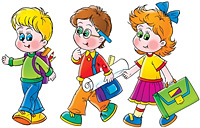 2016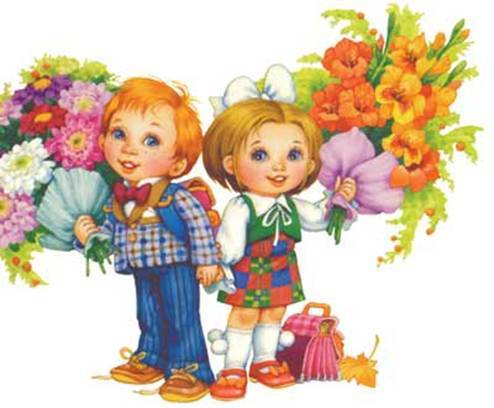 Наказ ПервоклассникуПусть в дневник летят пятёркиИ немножечко четверки. 
С ними надо вам дружить, 
И старательными быть. 
Тройки, двойки — не друзья, 
Их в дневнике иметь нельзя. 
Ну а будете лениться, 
Ждет вас встреча с единицей. 
Единица, или кол, 
Встреча с ней – большой позор!В школе так заведено:Все мы вместе заодно, 
Все мы — дружная семья, 
Хоть отдельно каждый — Я. 
Все успехи, достижения, 
Все награды, выступления, 
Взлёты наши и паденьяВ школу мы свою несём.В школе силу мы берём,В школе учимся, умнеем,С каждым годом в ней взрослеем.ОдиннадцатиклассникиСвидетельство Первоклассника № 1от 20 сентября 2016 годаВыдано___________________________в том, что она действительно является ученицей 1 класса Муниципального общеобразовательного учреждения Константиновская средняя школа Тутаевского муниципального района, может пользоваться правами и должен выполнять обязанности ученика школы.Директор школы                      Е.П.Чепурна